Publicado en Madrid el 12/06/2018 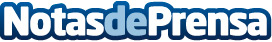 Daniele Cordoni, ganador de World Class Competition España 2018Daniele Cordoni representará a España en la final internacional de World Class Competition, que se celebrará este otoño en la ciudad de Berlín. Por primera vez, se celebró simultáneamente la final de la competición en España y Portugal, que tuvo como escenario la terraza del Hotel Emperador de MadridDatos de contacto:Vanessa Zerpa91 781 39 87Nota de prensa publicada en: https://www.notasdeprensa.es/daniele-cordoni-ganador-de-world-class Categorias: Gastronomía Madrid Entretenimiento Restauración http://www.notasdeprensa.es